Познавательный материал для родителей на тему: «Звук и буква Ц. Знакомимся, играя».(подготовила учитель-логопед Тишко Л.Б. гр.11)Если слишком шумят дети, мы им скажем: Ц! Это звук тишины. Рассмотрим перед зеркалом артикуляцию звука Ц : губки в улыбке; зубки сближены, но не сомкнуты; передняя часть язычка сначала смыкается с верхними зубками, затем образуется щель между ними; сильная короткая воздушная струя идет по язычку.Произнесем звук Ц, убедимся, что он не тянется, не поется, потому что встречает преграду ( мешают зубы, язык), поэтому называется согласный звук. Он глухой, горлышко «молчит» (проверить!), можно закрыть уши руками при произнесении звука Ц: голоса не слышно.Звук Ц всегда твердый, обозначаем синей карточкой.Задания на развитие фонематического слуха: (взрослый произносит «сломанное» слово, ребенок – правильное): 1. Закончить слово звуком [Ц]:дворе..., молоде..., жиле..., певе..., плове..., ледене..., продаве..., бегле…2. Закончить слово слогом ЦА:мельни..., води..., певи..., кури..., ули..., больни...3. «Починить» слова: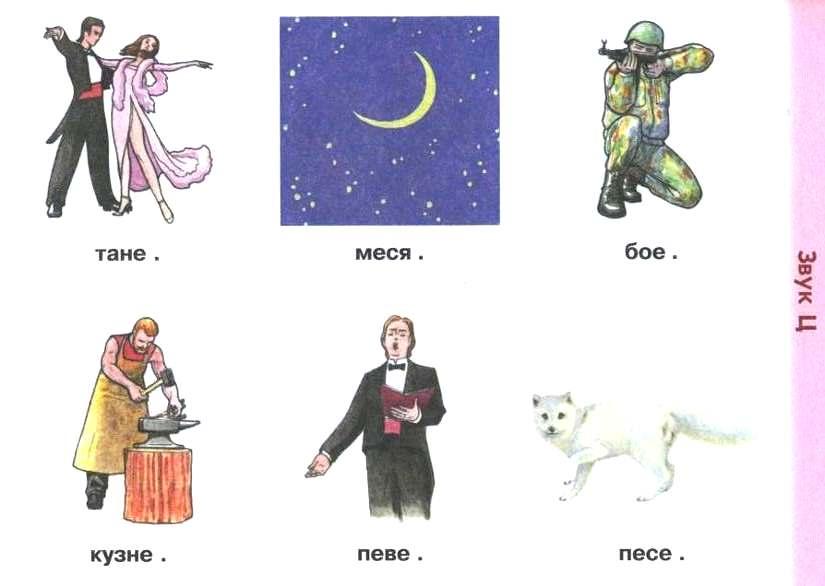 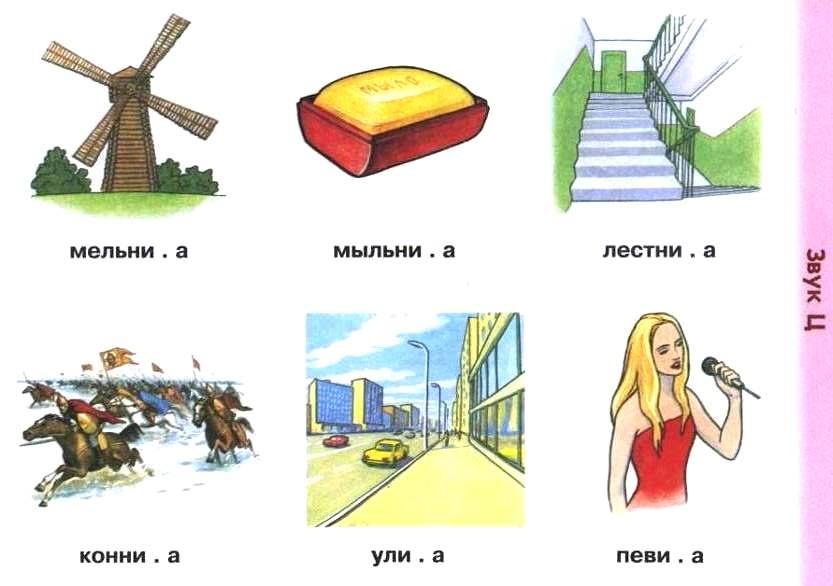 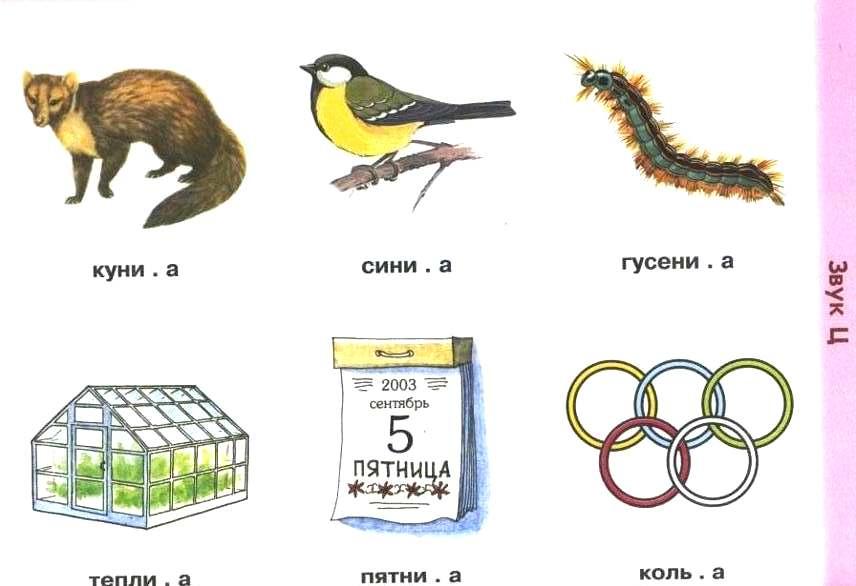 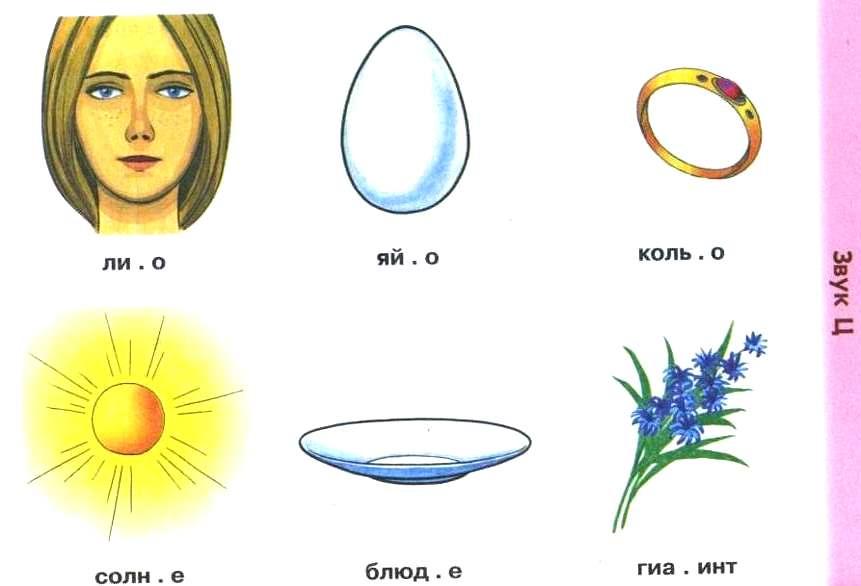 Упражнения на развитие лексико-грамматической стороны речи:1. «Один — много» — упражнение в словообразовании (обратить внимание ребенка на изменение последнего слога в словах):Курица — курицы, мельница — ..., больница — ..., рукавица — ..., пуговица — ..., луковица — ..., граница — ..., теплица - …2. «Большой — маленький» — упражнение в словообразовании (обратить внимание ребенка на появление звука [Ц] в новом слове):Дерево — деревце, блюдо — ..., болото — ..., зеркало — ..., тело — ..., масло — ..., дело — ..., мыло — ...3. «Назови женскую профессию» — упражнение в словообразовании (обратить внимание ребенка на появление звука [Ц] в новом слове):Учитель — учительница, воспитатель — ..., писатель — ..., художник — ..., охотник — ..., укротитель — ..., писатель - …4. «Во что положим?» — упражнение в словообразовании (обратить внимание ребенка на появление звука [Ц] в новом слове):Вафли положим в вафельницу, хлеб — ..., конфеты — ..., пепел — ..., мыло — ..., салат - …, обувь - …5. «Назови, кто это» (обратить внимание ребенка на появление звука [Ц] в новом слове):В пехоте служит пехотинец, ходит по канату..., подковывает лошадей..., продает..., поет..., плавает..., борется...6.Отгадать загадки, назвать первый звук в отгадке, разделить слова-отгадки на слоги, составить с ними предложения.Нарядные сестренки весь день гостей встречают, медом угощают. (Цветы)Явился в желтой шубке, прощайте, две скорлупки. (Цыпленок)7.Отгадать загадки, назвать последний звук в отгадках, разделить слова-отгадки на слоги, составить с ними предложения.На грядке длинный и зеленый, а в кадке желтый и соленый. (Огурец)На гору бегом, с горы кувырком. (Заяц)На письме согласный глухой всегда твердый звук «Ц» обозначим буквой: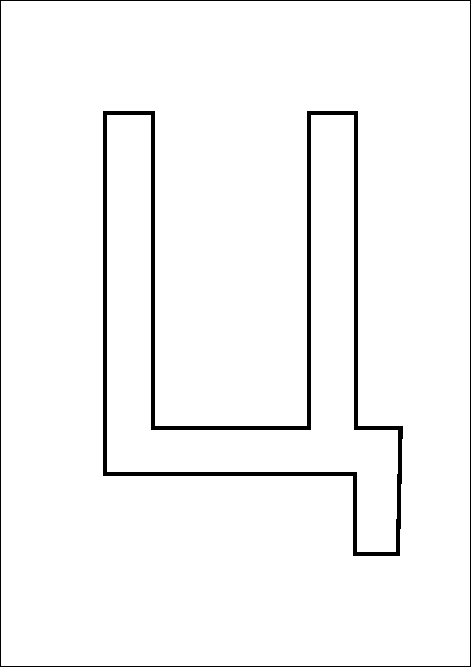 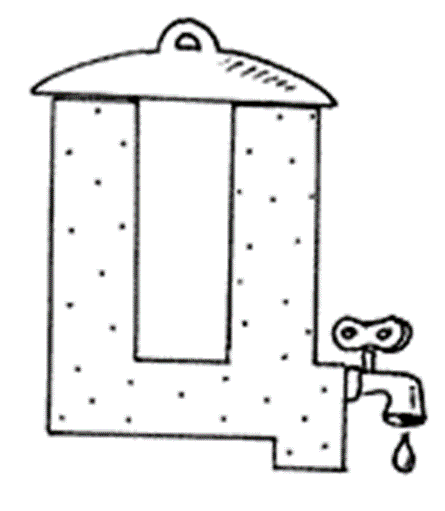              Буква Ц: внизу крючок, точно с краником бачок.